CHAPTER IIIRESEARCH METHODOLOGYMethod of The ReseachDesign of The ResearchThe researcher choosed the Classroom Action Research as the method to collect the data of her research and would be act as a Teacher. The reason was because the researcher felt the phase of the  Classroom Action research is better for her topic which is ‘Improving Students’ Speaking Ability Through Visual Auditory Kinesthetic (VAK) Learning Model’ than any other research methods. In Classroom Action Research there had a two cycles with the first cycle had a role as a ‘Mirror’ and it made the  research done smoothly without need  taking pre-post test in each meeting. The researcher just need to finding the problem in the first cycle then tried to solve it by modivicated some aspects and applied it in the second cycle.Action research is more than just doing research. According to Jean Mcniff, Action research is a form of practice which involves data gathering, reflection on the action which is presented through the data, generating evidence from the data, and making claims to knowledge based on conclusion drawn from validate evidence. Mcniff continued that the Action reseach is a research which involve learning in and through action and reflection, and it is conducted in variety of context, such as Social, Education, Administration Studies, and Management.According to Bassey as quoted by Valsa Koshy, she said that Action reseach as an enquiry which is carried out in order to understand, to evaluate and then to change, in order to improve educational practice. She also add that the key points of Action Reseach include better understanding, improvement, reform, problem solving, step by step process and modification. The statement before are  related to the procedure of Classroom Action Research which is design by Kemmis Mctaggart ; Planning, Acting, Observing and Reflecting that will explain more in the next title.So, from the devinition by the experts above, the researcher concluded that the Classroom Action Reseach is an research that to do with the learning, learning is to do with education and growth, so, many people regard the action research as an Educational research also it is could be done whether by the  Researcher and/or the Teacher of the Classroom it self which is involves a group of students or sosial citizen to improve, reform, solving the problem, and/or to modification step by step the teaching and/or learning process. Procedure of Classroom Action ResearchThe researcher took a Kemmis Mctaggart’s model as a procedure to done her Claasroom Action Reseach. The components of Kemmis’ model it self had four steps which consists of Planning, Acting, Observing, and Reflection. The model is divided by two cycles and each cycles has same component.The phase of both cycles are planning, acting, observing, and reflection. When the first cycle had done and the researcher find the problem/s in the reflection process , the researcher had to continued the  research process into the second cycle. But before the second cycle started, the researcher had to modification the phase on the first cycle becoming more interesting and/or more perfect to got  the improvements in the next cycle.  We can see the figure below:Figure 3.1The Steps of Action Research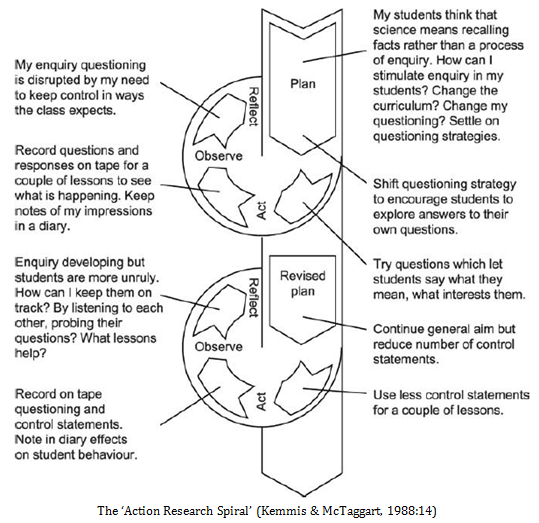 Planning, is the phase that the researcher had to focus on who, what, where, when, why and how the action will be done. Action, the planning strategy would be applied in this phase Observation, Observation is an instrument to collect the data through observing the situation of the Classroom and the situation of students’ during teaching and learning process. The researcher prepared the observasional checklist which is filled  after  the each cycles had done then the researcher found the resault of observation Reflection, the problems and look a good option to solve its.Reflection, At this point, the writer need analyzes the result of observation. Besides, the writer made evaluation in teaching speaking, which will be used to revise the steps on previous cycle and explore the action stage more clearly. The writer also decided to conduct further cycles of action research in order to improve the situation. Students minimum score (KKM) was 75. It means that students passed the test when students’ score was 75 or above. The writer expected that 75% students could pass the test in the cycle 1. When the number of students who pass the KKM was lower than the writer expectation, below from 75%. The writer would conduct the next cycle II in order to reach 75% students who passed the KKM.Subject of the StudyThe subject of the study was a first semester students of MA Islamiyah at a Second Grade of Science Class in the academic year 2018/2019. The participants are 28 students.Setting of ResearchThis reseach conducted within 4 weeks --  a week for interview section and 3 weeks for collecting the data by teaching learning activity and observation -- started  from 20th of July 2018 until 10th of july 2018. And it  took place at MA Islamiyah – Balaraja – Kresek – Tangerang – Banten Academic year 2018/2019. The Researcher conducted this research because beside she was graduate from this School also this School is took place in Country side which is relate to the topic that the Researcher would like to done the Research in speking Ability with the Country side Students as the object as the researcher also said in the first Chapter.Objective of the ResearchThe researcher conducted this study in order to know how effective the VAK Learning Model is to teaching speaking in Second Grade Students of MA Islamiyah.Technique of Data Collectingthe technique of collecting data that the  Researcher choosed in this Research are, Test, Observation and Interview in order  to get valid invormation that will support the researcher.TestAccording to Brown, Test is an instrument or procedure designed to elicit performance from listeners with the purpose of measuring their attainment of specified criteria. The test would be conducted at the end of both cycles to find the students’ improvement in speaking ability. The test took by the oral test with four kind of scoring aspects, Vocabulary, Pronounciation, Confident, and Fluency.Observation.The researcher made the observation sheet to make it more systhematic and easier contained by list  of students’ activities and their respons also the condition of classroom during teaching learning process. With  the observation, the researcher can easily find the problem from the cycles and tried to solving its.InterviewThe writer used interview to collect data about students’ speaking skill before and after the implementation of Visual Auditory Kinesthetic Learning Model. The writer interviewed English teacher and four students in MA Islamiyah with open-ended questions.Instruments of The StudyObservation ChecklistIn arranging observation checklist, the researcher list some students’ behaviour that indicates their understanding to the material and their responses during teaching learning process.InterviewThe researcher was prepared some questions for the students’ that relate to the topic of the research after both of the cycles had finished also some questions’ for the English Teacher before the research held for gain some information about the object students’, their behaviour, their score and else.TestThe researcher prepared the oral test in the form by describing the topic that the  researcher was gave in group presentation and/or personal test  after  each cycles to know the understanding also the improvements of the students’.Procedure of The  StudyFirst CycleThe teacher use VAK Learning Model in teaching speaking with  Report text  as the material. The procedure are:PlanningPreparing material, media, making lesson plan, and design of teaching in the classroomPreparing list of students name scoring. Preparing teaching-aidsPreparing sheet for observation in the class. Preparing the test materialActionExplaining the material and the application of Visual Auditory Kinesthetic Learning ModelGiving chance for students to ask any difficulties when using Visual Auditor Kinesthetic Learning Model. Giving chance for students to work in small group and share their knowledge in order to do the task has given.Giving chance for students to show the result of discussion in front of the class. Giving occasion for other group to give advices and critiques. Giving test for students.ObservingThe students’ activity is testThe students’ response during teaching and learning activityThe students’ speaking skill improvemnentReflectingThis step analyzing the whole action that has been done. Based on the data that had been collected the researcher make evaluation to determine the next cycle.Second CycleRevised planningThe researcher revised the lesson by reselect more attractive activity, add education game for intersection, changed the groups work into personal work, and choosed different topic that students’ familiar with itsActingBegin VAK Learning Model by giving a short explanation about the materialAsked students’ to made a report text by the topic that had given from the researcherHad an education game in the interval of the teaching learning activityTook a test.ObservingThe students’ activity in oral testThe students’ response during teaching and learning activityThe students’ speaking skill improvemnentReflectingThis step analyzing the whole action that has been done. Based on the data that had been collected the researcher made evaluation and analyze resault of all the test by comparing the students’ achievement from each test. As a resault, the researcher can make conclusion in conducting classroom action research.The Technique of Data AnalyzingTechnique of data analyzing come from the interpretation of the data collection. The researcher collected the data from interview phase, observing and teaching learning process and the resault of students’ achievement in tests. In processing the data, the researcher used descriptive analysis. It is to explain the condition of students’ and teaching learning process in each cycles and to describe the effectiveness of VAK Leaning Model in teaching speaking.After testing, the researcher need to measure and gave the score to every students’ in each of test in order to analyze the test that was given by the reseacher. Students’ speaking ability can be measure by using oral rating sheet as follows.Table 3.1Oral Proviciency Scoring CategoryThe total ability test divided into four aspect, vocabulary, pronounciation, confidence, and fluency. Each aspect had 5 point, 1 for the lowest  and 5 for the higher score. Then, calculate the scoring by using a simple aquation as follows:Total score =		The total number of score is 20 from the oral proficiency scoring categories, so the highest is 100 and the minimum score is 20.In completing the numerical data, the researcher tries to get the average of students’ speaking score within every cycle in order to know how effectively the VAK Learning Model in the Classroom. The formula is:M=	∑ M=		Mean∑ FX=		The sum of student’s valueN=		The total number of studentsThen, the researcher tries to get the class percentages which pass the target score minimum mastery level of criterion (KKM) using formula below:P =	 x 100%P=		the class percentageF=		total percentage scoreN=		number of studentsNoComponentsScoreVocabularyUse vocabulary inadequately to express anything but the most elementary needHas speaking vocabulary sufficiently to express himself simply with some circumlocutionAble to speak using formal and informal vocabulary in sosial, practical and professional conversationCan understand and participate in any conversation within the range of his experience with high degree of precision of vocabularySpeech on all levels is fully accepted by educated native speakers in all features including breadth of vocabulary and idioms, colloqualisms, and pertinent cultural reference12345PronunciationErrors in pronunciation are frequent but can understood by native speaker used to dealing with foreigners attempting to speak his languangeAccent is intelligible though often qite faultyErrors never interfere with understanding and rarely disturb the native speaker. Conversations on pratical words. Accent may be obviously foreign.Errors in pronunciation are quite rareEquivalent to and fully accepted by educated native speaker12345ComprehensionWithin the scope of his very limited language experience, van understand simple questions and statements if delivered with slowed speech, repetition, paraphase.Can get the gist of most conversations of non-technical subjects (i.e., topics that require no specialized knowledge).Comprehension is quite complete at a normal rate of speech.Can understand any conversation within the range of his experience.Equivalent to that of an educated native speaker.12345Fluency(no specific fluency description. Refer to other four language areas for implied level of fluency)Can handle with confidence but not with facility most social situation, including introduction and casual conversations about current events as well as work, family, and auto biographical informationCan discuss particular interest of competence with reasonable ease. Rarely to grope for wordsAble to use the language fluently on all levels normaly pertinent to professional needs. Can participate is any conversation within the range of this experience with a high degree of fluency.Has completely fluency in the language such that his speech is fully accepted by educated native speakers.12345